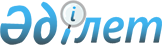 О внесении изменений в решение Шиелийского районного маслихата от 28 декабря 2018 года №34/15 "О бюджете сельского округа Гигант на 2019-2021 годы"
					
			С истёкшим сроком
			
			
		
					Решение Шиелийского районного маслихата Кызылординской области от 6 ноября 2019 года № 45/5. Зарегистрировано Департаментом юстиции Кызылординской области 7 ноября 2019 года № 6961. Прекращено действие в связи с истечением срока
      В соответствии со статьей 9-1 кодекса Республики Казахстан от 4 декабря 2008 года "Бюджетный кодекс Республики Казахстан" и подпунктом 1) пункта 1 статьи 6 Закона Республики Казахстан от 23 января 2001 года "О местном государственном управлении и самоуправлении в Республике Казахстан" Шиелийский районный маслихат РЕШИЛ:
      1. Внести в решение Шиелийского районного маслихата от 28 декабря 2018 года № 34/15 "О бюджете сельского округа Гигант на 2019-2021 годы" (зарегистрировано в Реестре государственной регистрации нормативных правовых актов за номером 6636, опубликовано в эталонном контрольном банке нормативных правовых актов Республики Казахстан от 16 января 2019 года) следующие изменения:
      пункт 1 изложить в новой редакции:
      "1. Утвердить бюджет сельского округа Гигант на 2019-2021 годы согласно приложениям 1, 2 и 3, в том числе на 2019 год в следующих объемах:
      1) доходы - 47 980 тысяч тенге, в том числе:
      налоговые поступления - 3 325 тысяч тенге;
      поступления трансфертов - 44 655 тысяч тенге;
      2) расходы - 49 452 тысяч тенге;
      3) чистое бюджетное кредитование - 0;
      бюджетные кредиты - 0;
      погашение бюджетных кредитов - 0;
      4) сальдо по операциям с финансовыми активами - 0;
      приобретение финансовых активов - 0;
      поступления от продажи финансовых активов государства - 0;
      5) дефицит (профицит) бюджета - - 1 472 тысяч тенге;
      6) финансирование дефицита (использование профицита) бюджета – 1 472 тысяч тенге;
      поступление займов - 0;
      погашение займов - 0;
      используемые остатки бюджетных средств – 1 472 тысяч тенге;";
      приложение 1 к указанному решению изложить в новой редакции согласно приложению к настоящему решению.
      2. Настоящее решение вводится в действие с 1 января 2019 года и подлежит официальному опубликованию. Бюджет сельского округа Гигант на 2019 год
					© 2012. РГП на ПХВ «Институт законодательства и правовой информации Республики Казахстан» Министерства юстиции Республики Казахстан
				
      Председатель сессии Шиелийскогорайонного маслихата

А. Абдуллаев

      Секретарь Шиелийскогорайонного маслихата

Б. Сыздык
Приложение к решению Шиелийского районного маслихата от "06" ноября 2019 года №45/5Приложение 1 к решению Шиелийского районного маслихата от "28" декабря 2018 года №34/15
Категория
Категория
Категория
Категория
Сумма, тысяч тенге
Класс 
Класс 
Класс 
Сумма, тысяч тенге
Подкласс
Подкласс
Сумма, тысяч тенге
Наименование
Сумма, тысяч тенге
1. Доходы
47980
1
Налоговые поступления
3325
01
Подоходный налог
514
2
Индивидуальный подоходный налог
514
04
Hалоги на собственность
2811
1
Hалоги на имущество
123
3
Земельный налог
187
4
Hалог на транспортные средства
2501
4
Поступления трансфертов 
44655
02
Трансферты из вышестоящих органов государственного управления
44655
3
Трансферты из районного (города областного значения) бюджета
44655
Функциональная группа 
Функциональная группа 
Функциональная группа 
Функциональная группа 
Администратор бюджетных программ
Администратор бюджетных программ
Администратор бюджетных программ
Программа
Программа
Наименование
2. Затраты
49452
01
Государственные услуги общего характера
21207
124
Аппарат акима города районного значения, села, поселка, сельского округа
20736
001
Услуги по обеспечению деятельности акима района в городе, города районного значения, поселка, села, сельского округа
20736
01
Представительные, исполнительные и иные органы, выполняющие общие функции государственного управления
471
124
Аппарат акима города районного значения, села, поселка, сельского округа
471
022
Капитальные затраты государственного органа
471
06
Социальная помощь и социальное обеспечение
1938
124
Аппарат акима города районного значения, села, поселка, сельского округа
1938
003
Оказание социальной помощи нуждающимся гражданам на дому
1938
07
Жилищно-коммунальное хозяйство
6705
124
Аппарат акима города районного значения, села, поселка, сельского округа
6705
008
Освещение улиц населенных пунктов
2675
011
Благоустройство и озеленение населенных пунктов
4030
08
Культура, спорт, туризм и информационное пространство
15792
124
Аппарат акима города районного значения, села, поселка, сельского округа
15792
006
Поддержка культурно-досуговой работы на местном уровне
15792
13
Прочие
3810
124
Аппарат акима города районного значения, села, поселка, сельского округа
3810
040
Реализация мер по содеиствию экономическому развитию региона в рамках Программы "Развитие региона"
3810
3.Чистое бюджетное кредитование
0
4. Сальдо по операциям с финансовыми активами
0
5. Дефицит (профицит) бюджета
- 1472
6. Финансирование дефицита (использование профицита) бюджета
1472
 7
Поступление займов
0
 16
Погашение займов
0
8
Используемые остатки бюджетных средств
1472
1
Остатки бюджетных средств
1472
Свободные остатки бюджетных средств
1472